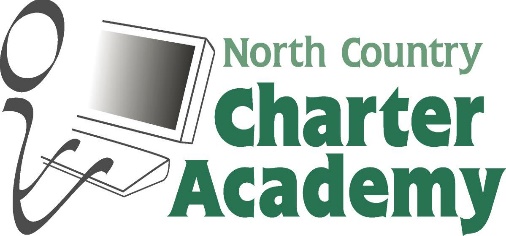 Board of Trustees MeetingOctober 21, 20218:00 AM to 8:15 AM Public Hearing8:15 AM to 10:00 Regular Scheduled Board MeetingMeeting LocationAHEAD Conference RoomAPPROVED Present							AbsentTroy Merner, Board Member					Catalina Celentano, Vice-Chair			Judith McGann, Board Member (via ZOOM)		Melanie Robbins, ChairpersonGeorgia Caron, Secretary/Treasurer (via ZOOM)		Linda Martellucci, Parent Member			Marion Anastasia, Board Member				Lisa Lavoie, Superintendent					Marcella Shamberger, Business ManagerRich Larcom – Littleton PT Title I TeacherWelcome/Call to Order/Public Hearing:Georgia Caron called the public hearing meeting to order at 8:05 AM. Judith McGann made a motion for NCCA to accept the ESSER II ($180,850.08) and ESSER III (406,561.24) Federal Grant monies totaling $587,411.32.  Marion Anastasia seconded the motion.  No Further discussion.  Board unanimously approved.Georgia Caron made a motion to adjourn Public Hearing.  Marion Anastasia seconded the motion.  Public Hearing adjourned at 8:08am.NCCA Board of Trustees Meeting:Georgia Caron called the meeting to order at 8:08 AM. Approval of Minutes: September 16, 2021A motion was made by Troy Merner to accept the minutes as is. Marion Anastasia seconded the motion. Board unanimously approved, Georgia abstained.Financials:FY22 Budget – Marcella Shamberger spoke, enrollments still coming in, started the year strong, ESSER II has been started to recoup some expenses, State Aid we budgeted at $73,000 and we received $79,000.Fund Balances were reviewed by Marci.  Now is when we see the highest balances of the year.  NCCA Collaboration with WMSI and Fish & Game  Rich Larcom, PT Littleton Title I Teacher 	Rich gave a narration on what he has been working on with the students of NCCA.  Just recently he took the students in collaboration with NH Fish & Game to the Israel River in Lancaster. Students extracted species, categorized, and analyzed them in conjunction with the ongoing study that the Fish & Game department does.  Students will be comparing the health of the Israel River with that of the Ammonoosuc in Littleton.  Ongoing work will continue in the classroom.White Mountain Science Incorporated (WMSI) – located in Littleton has been working with Rich and NCCA to incorporate experiential learning opportunities for the students at both locations. A curriculum was developed with 5 main projects/core lessons for the students, these include robotics, animation, Lego kits, and other thematic units like waste management and water quality.  A field trip is scheduled for December 15th to go to Presby Environmental and also it is in discussion of a partnership with Casella for a future trip.These collaborations are to assist students in their goals, broadening their skills and interests, hands on learning, and introducing them to local businesses that they may be interested in furthering their career with. Rich mentioned one hold back on these projects has been transportation and busing of the students.  Marion Anastasia asked if we had considered ESSER monies for the bussing issue.  ESSER funds have been allocated for transportation and/or purchase of a 15-person passenger van.  We will follow up on the purchase and training necessary shall we move forward with a purchase of our own transportation.  Rob Scott was referred for guidance on purchase and training, he is the CTE Director for White Mountains School District.Troy Merner who is also a Selectman in Lancaster, has mentioned that Lancaster has received funds for their Wetlands projects and restoring, bringing back the Heritage Trail and if Rich and the students may be interested in a volunteer day, and maybe tie in some GIS/GPS mapping lesson where the students may receive a credit as well.   Financials (cont.d):2022-2023 Proposed Tuition RatesLisa Lavoie recommends a 2% increase.  Board members discussed that perhaps a 2% would not   be favorable amongst the districts.  Discussion ensued amongst members.  Georgia Caron made a motion for a 1% increase in tuition rates.  Judith McGann seconded the motion.  Board unanimously approved.FY23 Draft BudgetDraft Budget presented.  First pass showed a deficit of $12,000.  Revenue budgeted assumed a 2% increase in tuition.  Revenue down as well as less budgeted for VT income.  Expenses are budgeted for less and we project some expenses would be offset from ESSER funds and not the general funds.  NTE numbers were received for Health Insurance, Worker’s Comp and Liability Insurance.  Next pass of budget will be presented in January.  Lisa and Marci will take a look at what can be allocated towards ESSER funds first before using the general funds.Superintendent’s Report:COVID-19 – (1) case in Littleton, (1) case in LancasterNH State Board of Education Board meeting went great, they mentioned they would love to have their October meeting here each yearLittleton’s Chamber of Commerce Business After Hours was also hosted the same night as the State Board meeting.  There was a good showing of local business members.  A few participants from that night mentioned they would be interested in helping NCCA out with their transportation.  Lisa recognized Kim Spaulding and Marci for all the work they did in preparing for both events.  Especially, Kim, she did an outstanding job at coordinating both events.Lisa and Marci attended the Best Practices and Kidder Conference for professional development, Kim will be attending the Social Emotional Conference next week.Chair Report:Melanie emailed Lisa her chair report.  Lisa read aloud Melanie’s Chair report. She thought Lisa and staff did a great job at Business After Hours.Meeting was adjourned at 9:45 AM.